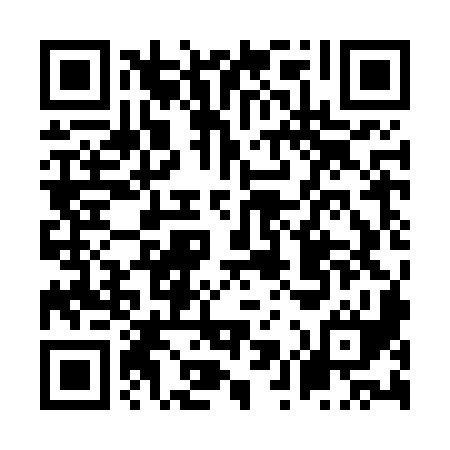 Ramadan times for Baltausiai, LithuaniaMon 11 Mar 2024 - Wed 10 Apr 2024High Latitude Method: Angle Based RulePrayer Calculation Method: Muslim World LeagueAsar Calculation Method: HanafiPrayer times provided by https://www.salahtimes.comDateDayFajrSuhurSunriseDhuhrAsrIftarMaghribIsha11Mon4:434:436:4912:344:186:206:208:1812Tue4:404:406:4712:344:206:226:228:2113Wed4:374:376:4412:334:216:246:248:2314Thu4:344:346:4112:334:236:266:268:2515Fri4:314:316:3912:334:256:286:288:2816Sat4:284:286:3612:334:276:306:308:3017Sun4:254:256:3312:324:286:326:328:3318Mon4:224:226:3112:324:306:346:348:3519Tue4:194:196:2812:324:326:376:378:3820Wed4:164:166:2512:314:336:396:398:4021Thu4:134:136:2312:314:356:416:418:4322Fri4:104:106:2012:314:376:436:438:4523Sat4:064:066:1712:304:386:456:458:4824Sun4:034:036:1512:304:406:476:478:5025Mon4:004:006:1212:304:416:496:498:5326Tue3:573:576:0912:304:436:516:518:5627Wed3:533:536:0712:294:456:536:538:5828Thu3:503:506:0412:294:466:556:559:0129Fri3:463:466:0112:294:486:576:579:0430Sat3:433:435:5912:284:496:596:599:0731Sun4:394:396:561:285:518:018:0110:091Mon4:364:366:531:285:528:038:0310:122Tue4:324:326:511:275:548:058:0510:153Wed4:294:296:481:275:558:088:0810:184Thu4:254:256:451:275:578:108:1010:215Fri4:214:216:431:275:588:128:1210:246Sat4:174:176:401:266:008:148:1410:277Sun4:144:146:381:266:018:168:1610:308Mon4:104:106:351:266:038:188:1810:349Tue4:064:066:321:266:048:208:2010:3710Wed4:024:026:301:256:068:228:2210:40